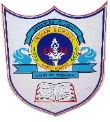 What was one of the earliest applications of data science?Genetics & GenomicsInternet SearchFraud and Risk DetectionTargeted AdvertisingWhich industry uses data science to predict flight delays and drive customer loyalty programs?Genetics & GenomicsInternet SearchFraud and Risk DetectionAirline Route PlanningWhich search engine(s) make use of data science algorithms to deliver search results?GoogleYahooBingAll of the aboveWhat is the purpose of website recommendations?To improve user experienceTo promote productsTo suggest similar productsAll of the aboveWhich field does data science enable an advanced level of treatment personalization through research in?Genetics & GenomicsInternet SearchFraud and Risk DetectionAirline Route PlanningWhich industry uses data science algorithms to decide on digital advertising placements?Genetics & GenomicsInternet SearchTargeted AdvertisingAirline Route PlanningWhat is the main goal of data science applications in genetics and genomics?To understand the impact of DNA on healthTo find individual biological connectionsTo analyze reactions to drugs and diseasesAll of the above8.Which industry uses data science to analyze customer profiling and past expenditures?Genetics & GenomicsFraud and Risk DetectionInternet SearchAirline Route Planning9.Which companies use data science to improve user experience through product recommendations?Amazon, Twitter, Google Play, Netflix, LinkedIn, IMDBYahoo, Bing, Ask, AOLAll of the aboveNone of the above10.What is the main purpose of data science?To analyze data and make machines intelligentTo collect and store data for future useTo create new fields of study in scienceTo predict future trends based on historical dataAnswer:  A) To analyze data and make machines intelligentData science involves analyzing data to extract knowledge and insights. These insights can then be used in various applications, including making machines intelligent through machine learning and artificial intelligence.While the other options involve aspects of data science, option A most accurately captures its main purpose.11.In which industry were the earliest applications of data science seen?TechnologyHealthcareFinanceAgricultureAnswer C) Finance industry: The finance industry had a lot of data and faced challenges such as losses and complications. They brought in data science practices to help solve their problems.12.How did data science help banking companies in managing risk?By collecting customer profiles and past expendituresBy creating new banking productsBy providing loans to customers with high purchasing powerBy reducing bad debts and lossesAnswer D) Reducing bad debts and losses:Banks use data science to manage various types of risks, such as credit risk, market risk, and operational risk13.What does genetics and genomics research aim to understand?The impact of DNA on our healthThe impact of environment on our healthThe relationship between genes and diseases onlyThe relationship between genes, diseases, and drug responseAnswer: Genetics and genomics research aims to understand:The impact of DNA on our healthThe impact of environment on our healthThe relationship between genes and diseases onlyThe relationship between genes, diseases, and drug responseGenetics and genomics research is a vast field that aims to understand the impact of our DNA (genes) on our health, the relationship between genes and diseases, and how these relationships influence our response to drugs. While it does consider the impact of the environment on our health, its primary focus is on our genetic makeup. So, while all the options are related to genetics and genomics research, option D most accurately captures its main aim.14.How does data science contribute to disease research?It provides a deeper understanding of genetic issues in drug response.It allows integration of different kinds of data with genomic data.It helps in personalizing treatments based on individual genetics.All of the above.Answer: D) all of the above  Data science plays a crucial role in disease research. It not only provides a deeper understanding of genetic issues in drug response but also allows for the integration of different kinds of data with genomic data. This integration helps in personalizing treatments based on individual genetics. So, all the options are correct, making option D the most accurate answer.14.Which search engine(s) make use of data science algorithms?Google onlyYahoo, Bing, Ask, AOL, and GoogleYahoo and Bing onlyAOL, Ask, and Google only15.How does targeted advertising differ from traditional advertising?It uses data science algorithms to deliver personalized ads.It relies on user’s past behavior to determine ad placement.It has a higher Call-Through Rate (CTR).All of the above.Answer D) Targeted advertising is a method of placing ads based on demographics, consumers’ previous buying history or preferences. It uses data science algorithms to analyze user behavior and deliver personalized ads, which results in a higher Call-Through Rate (CTR). So, all the options are correct, making option D the most accurate answer.16.Which companies use website recommendations to improve user experience?Amazon, Twitter, and Google PlayNetflix, LinkedIn, and IMDBAll of the aboveNone of the above17.What can airline companies do with the help of data science?Predict flight delaysDetermine which class of airplanes to buyDecide whether to take a halt during a flightAll of the above18.From the given options, which statement accurately describes data science?Data science is a new field that solely focuses on analyzing data.Data science is used only in AI applications.Data science helps in making machines intelligent by analyzing data.Data science has no major applications in today’s world.19.How did data science help banking companies reduce losses?By collecting customer profiles and past expendituresBy dividing and analyzing customer data variablesBy pushing banking products based on customer purchasing powerAll of the above20. What is the main goal of genetics and genomics research?To understand the impact of DNA on our health onlyTo acquire reliable personal genome dataTo find individual biological connections between genetics, diseases, and drug responseAll of the Above21.What is one benefit of using data science in finance?It helps in reducing bad debts and losses.It allows companies to collect more data for future use.It improves customer service in banking industry.It enables companies to offer heavy discounts to customers.22.What is data collection?A new concept introduced in our societyA tedious process that requires technological knowledgeAn exercise that does not require technological knowledgeAn exercise that involves analyzing numbers and alpha-numerical data23.What does Data Science do?Provides a clearer idea around the datasetMaintains records in institutionsIncorporates AI into the data analysis processGenerates predictions and suggestions by machines24.Which type of data is commonly used in data domain-based projects?Textual dataGraphical dataNumerical or alpha-numerical dataAudio-visual data25.Examples of Common datasets include all of the following except:Databases of loans issued, account holder, locker owners, employee registrations, bank visitors, etc.Usage details per day, cash denominations transaction details, visitor details, etc.Movie details, tickets sold offline, tickets sold online, refreshment purchases, etc.Bunkers of International armies, Secret Space Missions ,Satellite Missions etc26.What kind of databases are commonly found in banks?Databases related to movie detailsDatabases related to Salary of TeachersDatabases related to employee registrationsDatabases related to locker owners27.What are the two ways in which data collection can be categorized?Sensory and non-sensory collection methodsOffline and online data collection methodsGovernment and private sector collection methodsPrimary and secondary sources of data collection28.Which of the following is an example of an offline source of data collection mentioned in the text?SensorsOpen-sourced Government PortalsReliable Websites (Kaggle)World Organisations’ open-sourced statistical Observations websites29.What should be kept in mind while accessing data from any data source?Personal datasets can be used without the owner’s consentPrivacy breaches are acceptable for data collectionData should only be taken from reliable sourcesData collected from random sources is always accurate30.What is the purpose of using reliable sources of data?To ensure the authenticity of data for proper training of the AI modelTo collect personal datasets without consentTo breach someone’s privacy for data collection purposesTo access confidential information for programming purposes31.In which format are tabular datasets commonly stored in Data Science?CSVSpreadsheetSQLAll of the above32.What does CSV stand for?Comma separated valuesComputer spreadsheet valuesCentralized storage volumesCompressed structured variables33.Which programming language is designed for managing data held in different kinds of DBMS?PythonSQLJavaC++34.What is a Spreadsheet?A file format used to store tabular dataA piece of paper or computer program used for recording and accounting dataA programming language used for managing databasesAn online portal to access government statistics35.Which Python package helps in accessing structured data (in tabular form)?CSV ReaderSpreadsheet ParserSQL IntegratorPandas36.Which of the following is NOT a guideline for data collection mentioned in the text?Use personal datasets without consent.Never breach someone’s privacy to collect data.Take data from reliable sources.Use data available for public usage only.37.What is the main focus of Data Science?Collecting data from various sourcesAnalyzing and interpreting collected dataDeveloping databases for record maintenanceJust Implementing artificial intelligence in data analysis38.How does AI contribute to the field of Data Science?It makes data collection easier and faster.It provides predictions and suggestions based on collected data.It eliminates the need for human involvement in analyzing data.It enhances technological knowledge for data collection.39.Why should personal datasets only be used with the consent of the owner?To ensure accurate analysis and interpretation of the dataTo get better data when taken consentTo maintain a fair balance between public and private informationTo prevent unauthorized access to personal information40. NumPy, which stands for Numerical Python41.              is the fundamental package for Mathematical and logical operations on arrays in Python      A. Pandas	       B. Numpy 	 	C. matplotlib 		 D none of the above42.                     is a multi-platform data visualization library built on NumPy arrays.      A. Pandas	       B. Numpy 	 	C. matplotlib 		 D none of the aboveWorksheet No: 1ARTIFICIAL INTELLIGENCE-CHAPTER 4DATA SCIENCE -Multiple Choice Questions